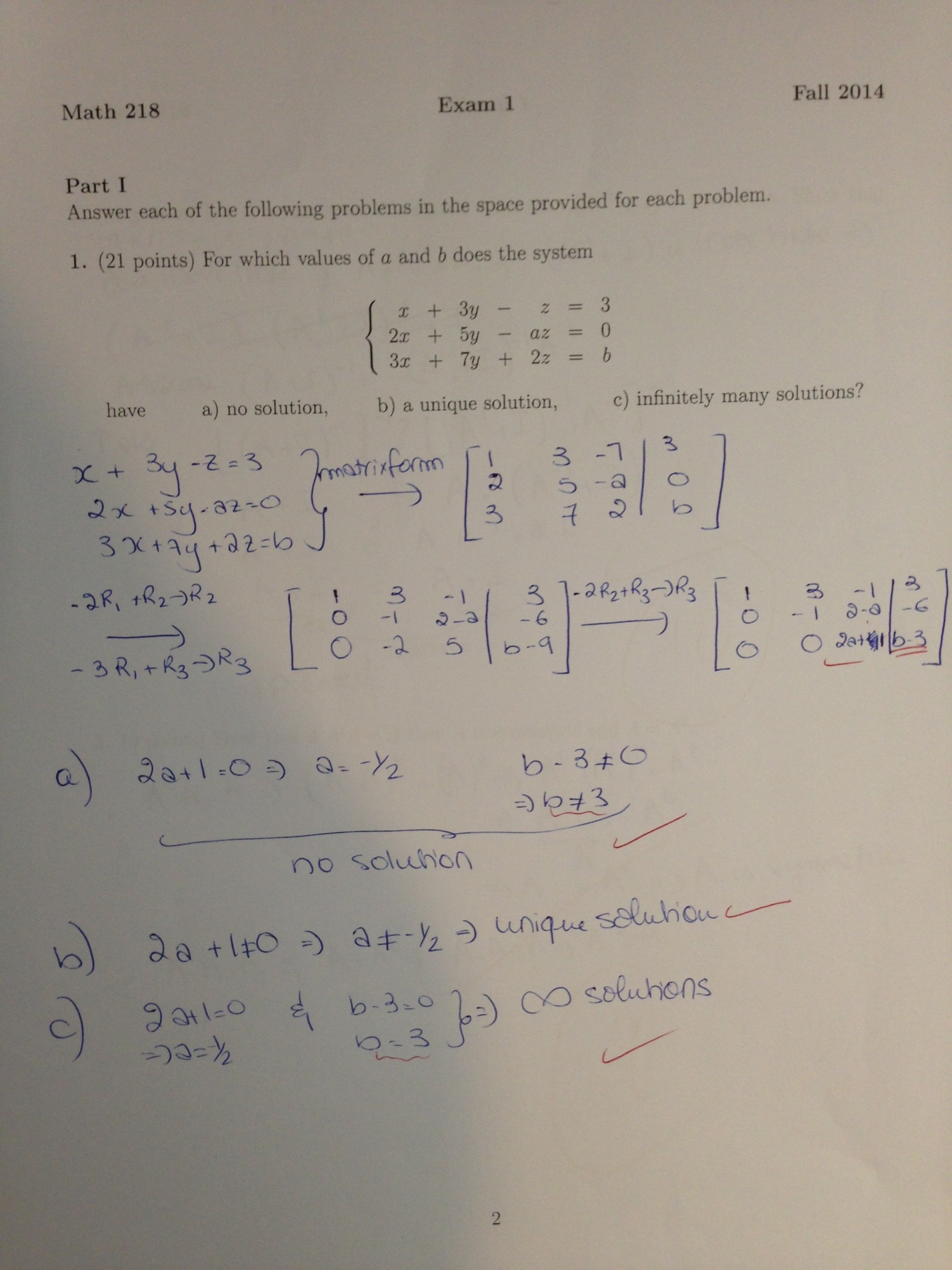 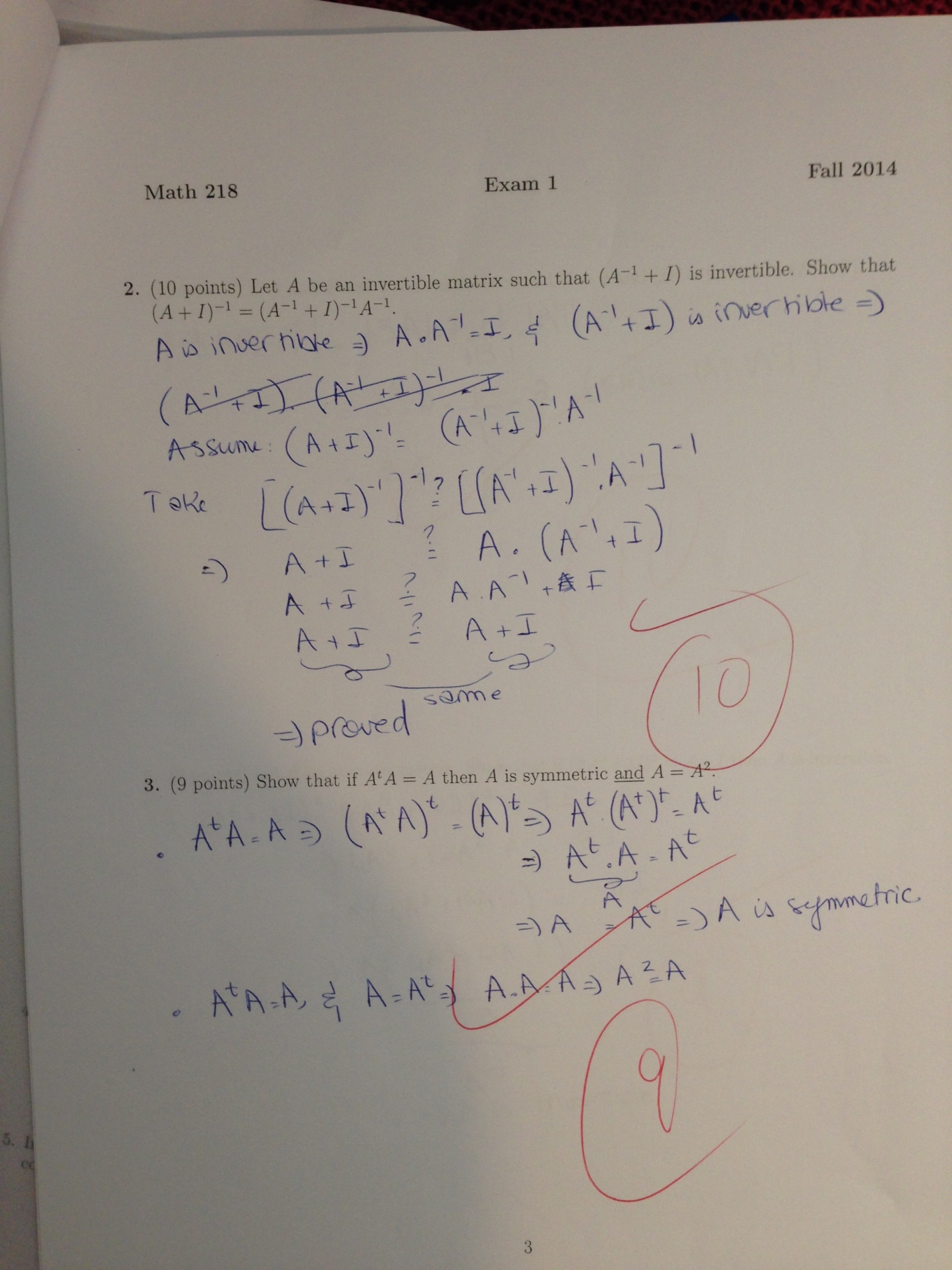 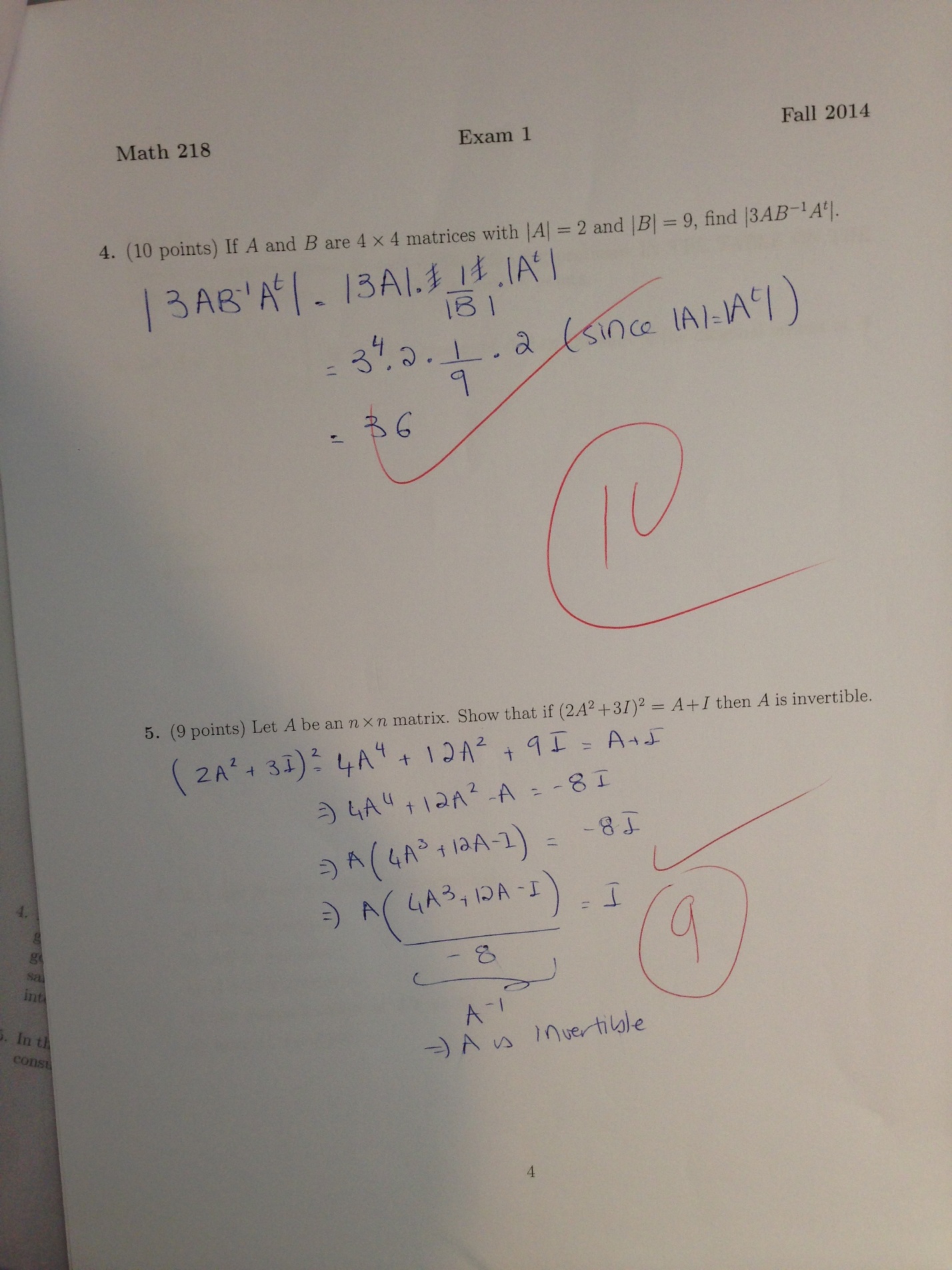 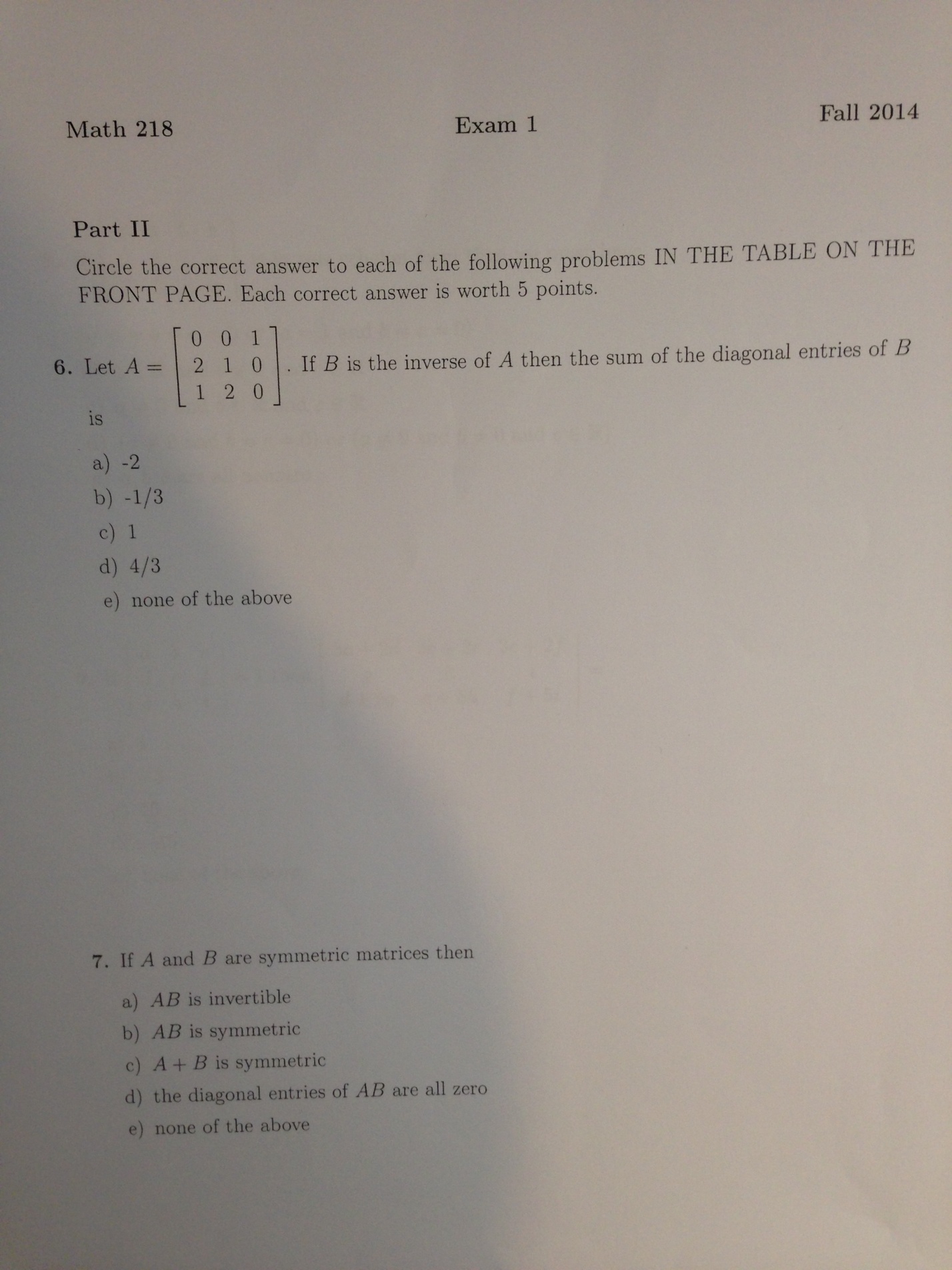 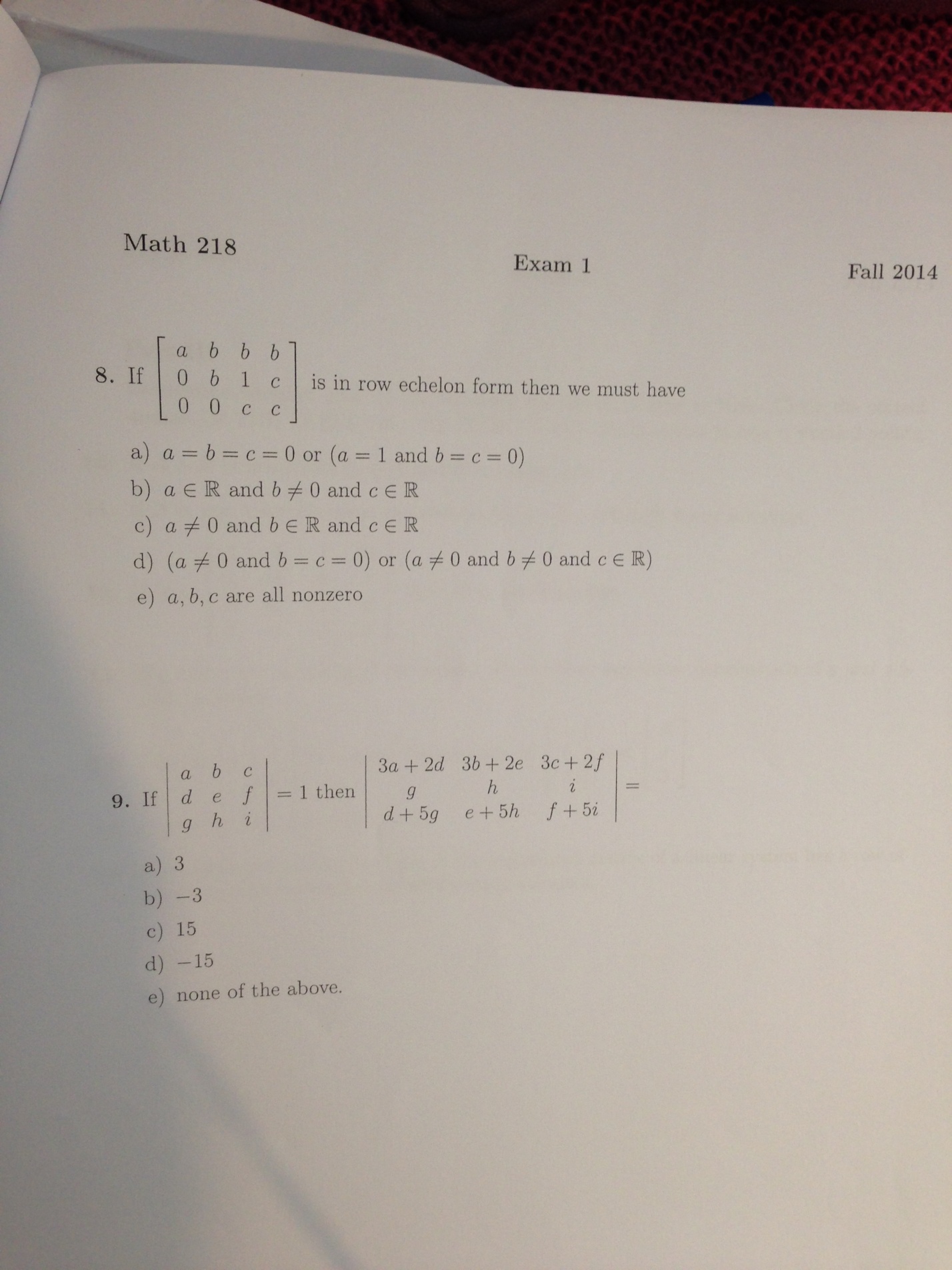 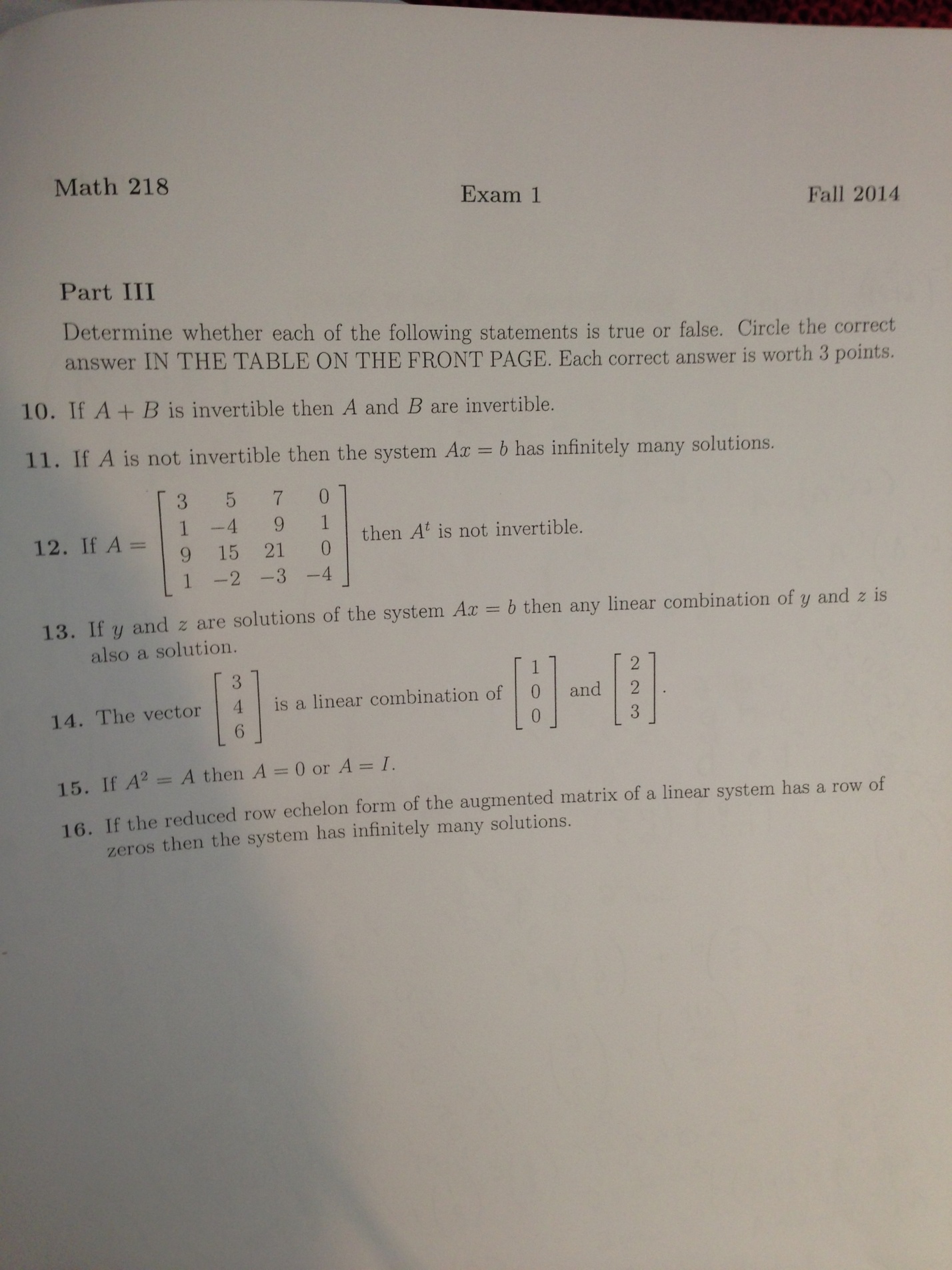 Answers for Multiple Choice:6. b7. c8. Not sure9.bAnswers for True or False:FFTFTFF